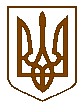 ПЕРВОМАЙСЬКА   МІСЬКА   РАДАМиколаївської  області27 СЕСІЯ   VIII СКЛИКАННЯ			позачерговаРІШЕННЯ від  08.03.2022 року № 1      м. ПервомайськПро звернення  Первомайської міської ради до Президента США, Президента Франції,Канцлера Німеччини, Прем’єр-міністра Великобританії, Генерального Секретаря НАТО, урядів та парламентів країн-членів НАТО, послів та дипломатичного корпусу усіх держав НАТО про закриття неба над УкраїноюВідповідно до Конституції України, статті 25 Закону України                      «Про місцеве самоврядування в Україні» від 21.05.1997 року № 280/97-ВР зі змінами та доповненнями,  Закону України «Про правовий режим воєнного стану», враховуючи військову агресію Російської Федерації проти України, з метою негайного донесення до міжнародної спільноти необхідності закриття неба над Україною міська рада ВИРІШИЛА:1. Затвердити звернення Первомайської міської ради до Президента США, Президента Франції, Канцлера Німеччини, Прем’єр-міністра Великобританії, Генерального Секретаря НАТО, урядів та парламентів країн-членів НАТО, послів та дипломатичного корпусу усіх держав НАТО про закриття неба над Україною. (Додаток).2. Загальному відділу апарату виконавчого комітету міської ради оформити та надіслати звернення до Президента США, Президента Франції, Канцлера Німеччини, Прем’єр-міністра Великобританії, Генерального Секретаря НАТО, урядів та парламентів країн-членів НАТО, послів та дипломатичного корпусу усіх держав НАТО.3. Контроль за виконанням рішення покласти на постійну комісію міської ради з питань  етики, регламенту, законності, запобігання корупції та врегулювання конфлікту інтересів, міжнародного співробітництва, взаємодії з органами державної влади та місцевого самоврядування, інформаційної і регуляторної політики та розвитку територій громади.Міський голова 								   Олег ДЕМЧЕНКОДодатокдо рішення міської ради 08.03.2022   № 1Звернення Первомайської міської радидо Президента США, Президента Франції, Канцлера Німеччини, Прем’єр-міністра Великобританії, Генерального Секретаря НАТО,урядів та парламентів країн-членів НАТО, послів та дипломатичного корпусу усіх держав НАТО про закриття неба над УкраїноюМи, депутати Первомайської міської ради, звертаємось до вас на підтримку прохання Президента України Володимира Зеленського про закриття неба над Україною від військової авіації Російської Федерації! Вже 13 днів і ночей героїчна Українська армія, наш незламний народ б'ються з лютим ворогом на смерть заради життя! І вашого життя! Це війна Росії проти українського народу, який став на захист свободи та європейських цінностей демократії. За цей час загинули тисячі мирних українців, з них сотні дітей. У нас руйнуються житлові будинки, об’єкти соціальної інфраструктури: лікарні, освітні заклади, підприємства харчової промисловості. Забрані життя наших громадян та усі ці руйнування спричинені здебільшого нальотами російських винищувачів, що без розбору гатять по Україні. Результати цього варварства бачить увесь світ. Кожна згаяна хвилина - це смерті наших громадян, жінок і дітей, це знищені наші міста і села! Закрити небо над Україною означає врятувати життя сотень і тисяч цивільних громадян України. Адже життя людини найвища цінність і невід’ємне право. Саме на цих цінностях тримається весь західний світ! Закликаємо Вас негайно закрити повітряний простір над Україною!Діяти потрібно негайно !За дорученням депутатів Первомайської міської ради Первомайського району Миколаївської області VIII скликанняМіський голова                                                                              Олег  ДЕМЧЕНКО